平成 29 年度	第 4 回国家資格	キャリアコンサルタント試験★注意事項★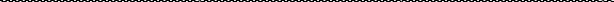 1．本試験の出題形式は、記述式 3 問です。【事例記録】を読み、設問ごとに解答用紙の記入欄に記述してください。2．解答用紙の所定欄に、氏名を記入し、受験者シールのバーコードシール 1 枚を必ず貼り付けてください。記載漏れおよび貼り忘れの場合は採点されません。3．試験中は、受験票、腕時計、筆記具（鉛筆、ペン、消しゴム）以外のもの（定規、メモ用紙、筆記具入れ等）は机上に置かず、カバンの中などにしまってください。4．受験票は、机上の通路側に見えるように置いてください。5．試験室内では、携帯電話•スマートフォンなど全ての通信機器及び電子機器、時計のアラーム等、音の出る機器は使用禁止です。必ず電源を切り、鞄の中などにしまってください。6．試験中は、乱丁•落丁•印刷不鮮明に関する質問以外はお受けできません。7．不正行為があったときは、すべての解答が無効となります。8．試験終了の合図が告げられたら、直ちに筆記具を置き、試験監督者の指示に従ってください。9．その他、試験監督者の指示に従ってください。指示に従わない場合は、失格となります。【退席時の注意事項】1．試験開始後30分経過した時点で途中退出できます。途中退出する場合には、挙手し、試験監督者の指示に従ってください。問題用紙はお持ち帰りください。2．試験終了時刻5分前からは退出できません。試験終了後、試験監督者が解答用紙を回収しますので、着席したまま静粛にお待ちください。厚生労働大臣登録試験機関特定非営利活動法人キャリア・コンサルティング協議会〒105-0011   東京都港区芝公園 1 丁目 6 番 8 号 泉芝公園ビル 5 階 TEL 03-5402-4688問題	次の【事例記録】を読み、以下の設問に答えなさい。解答は解答用紙の設問ごと に記述すること。【事例記録】1．相談者情報	Ｚさん、」0  歳、男性、四年制大学（法学部）卒業新卒で情報サービス会社に入社後、営業部に配属され、勤務 】 年目家族構成：妻 」0 歳（会社員）2．来談の経緯	平成 「9 年 5 月末	本人の希望で来談Ｚさんは昨年の秋、これまで働いてきた営業部内でチームリーダーに昇進した。その際上司からは、これまで営業で好成績を挙げてきたのを評価してのことである事を言われ、喜んで話を受けた。しかし、当初描いたイメージのように仕事が進んでおらず、この先リーダーとしてどのように仕事をすればよいかわからず来談した。3．逐語（一部抜粋）：CC はキャリアコンサルタント、CL は相談者の発言を示す。（これより以前の逐語は省略）CC1CL1CC2 CL2CC3CL3この先リーダーとしてどう仕事を進めて行ったらいいか悩んでいるのですね。話しやすいところから、少し詳しくお話いただけますか。はい、昨年秋にリーダーになって、頑張ろうという思いは強く持っているのですが、何か空回りしている感じがしているんです。リーダーになるまでは、自分の力で仕事を進めて、好成績を挙げてきました。それが今は、自分自身もチーム全体も営業成績が思わしくなくって…。これまでは自分自身の力で目標を達成してきました。リーダーになってからも、今までと同じような成果を出すことを上からは期待されています。ただ、自分がリーダーになってからは、自分だけでなくチームとしての達成数字も今一歩のところで未達になってしまうことが続いているんです。チーム全体の成績だけでなく、ご自分の営業成績も目標を達成できない状態なんですね。ところで、チームは何人ですか。私以外は、この 4 月に新卒で営業に配属された新人が 1 人、後は入社 4 年目が 2 人と 5 年目が 1 人でチームは 5 人の構成です。新人の育成は、5 年目の社員に任せています。CC4 CL4CC5 CL5CC6CL6チームの動きはどのような状況ですか。4年目のうちの1人の達成状況が應く、それに加えて入社間もない新人がいるので、 それをカバーするのに、私を含め他のメンバーが時間を取られている状況です。メンバーの皆さんにどのような指示をされているのですか。それぞれ目標をもって個別に動くように言っています。いちいち私が指示を出して仕事を進めるというより、メンバーの自主性に任せています。新人以外のメンバーとは 3 年くらい一緒に仕事をしてきましたし、仕事の進め方はわかっているので改めて指示を出すことはないとも思ってもいますし、私のやり方もよく理解してくれていると思っています。でも、リーダーとして自分には何か足りない部分があるのかなという思いもあります。今後リーダーとして成果を出すために何かできることはないでしょうか…。リーダーとして成果を出したいと思っているのですね。では、そのためにについて改めて考えてみてはいかがですか？ なるほど。そうしたら具体的にどのようにすればいいのかなあ。以下略【設問】※注意事項：解答は全て解答用紙の行内に記入すること。裏面等に記入したものは採点されません。設問1	逐語の空欄Aで、キャリアコンサルタントとしてあなたならどのような応答をするか  記述せよ。（10 点）設問2	キャリアコンサルタントとして、あなたが考える相談者の「問題」を記述せよ。（10 点）設問3	この事例の展開に関し、以下の問いに答えよ。（」0  点）Ｚさんが今後取り組むことが望ましいと考えられることを提案するために、逐語の空欄Bに、ふさわしい語句を2つ記述せよ。逐語の CL6 の発言に対して、設問 3(1)で解答した2つのうちいずれかを選択して、キャリアコンサルタントとしてあなたはこの先、どのような働きかけを行うか、具体的に記述せよ。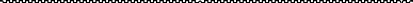 以上で問題は終了です。©   2017, Career Consulting Conference解答用紙【設問1】  逐語の空欄Aで、キャリアコンサルタントとしてあなたならどのような応答をするか記述せよ。【設問2】	キャリアコンサルタントとして、あなたが考える相談者の「問題」を記述せよ。【設問3】	この事例の展開に関し、以下の問いに答えよ。Ｚさんが今後取り組むことが望ましいと考えられることを提案するために、逐語の空欄Bに、ふさわしい語句を2つ記述せよ。①②逐語の CL6 の発言に対して、設問 3(1)で解答した2つのうちいずれかを選択して、キャリアコンサルタントとしてあなたはこの先、どのような働きかけを行うか、具体的に記述せよ。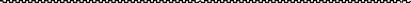 □←設問 3(1)  で解答した 2 つのうち、いずれかの番号（①又は②）を記入。注：解答用紙の裏面および行外に記述されたものは採点されません。(2017.5)キャリアコンサルタント試験  実技（論述）解答用紙